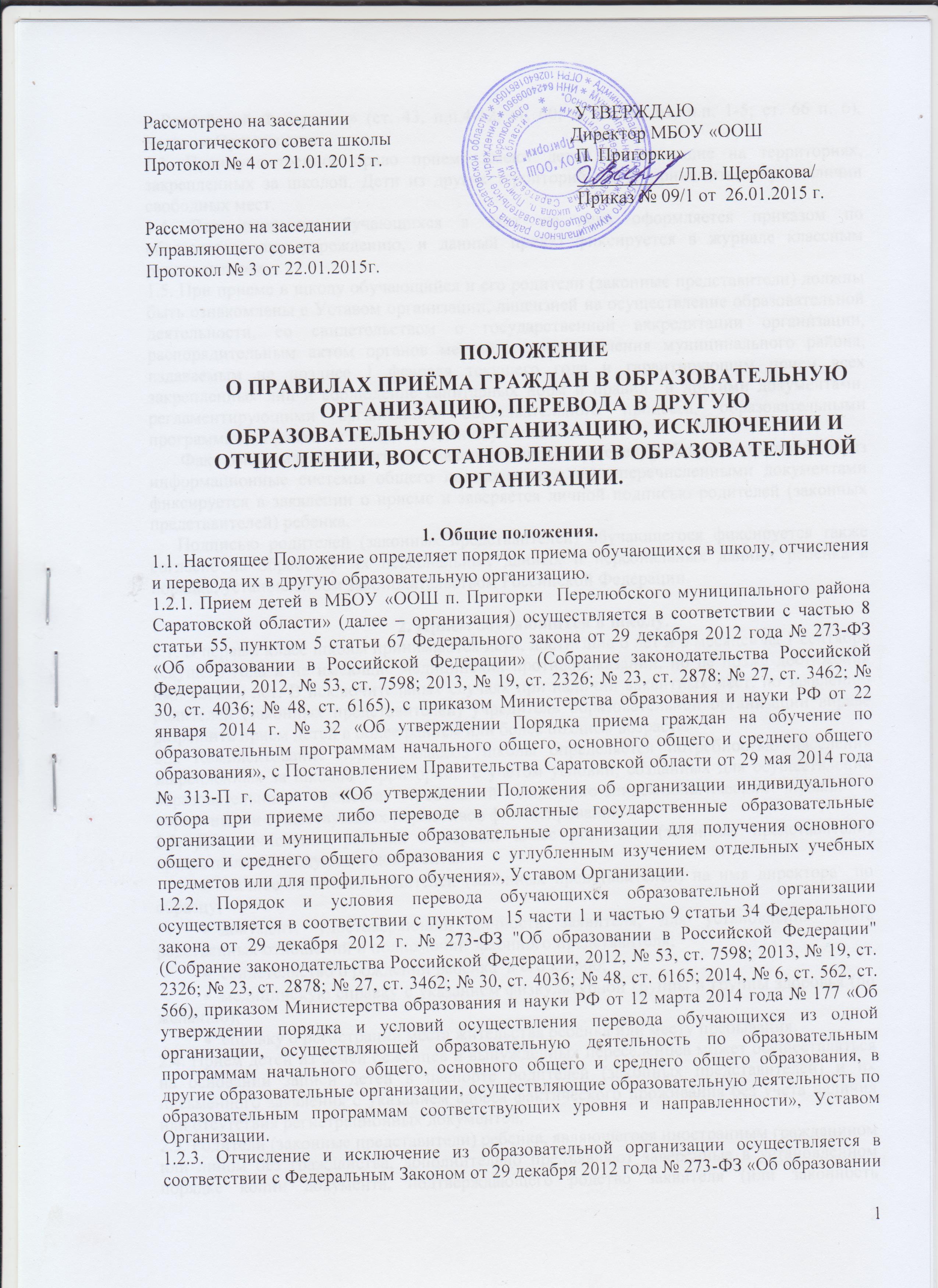 ПОЛОЖЕНИЕ О ПРАВИЛАХ ПРИЁМА ГРАЖДАН В ОБРАЗОВАТЕЛЬНУЮ ОРГАНИЗАЦИЮ, ПЕРЕВОДА В ДРУГУЮ ОБРАЗОВАТЕЛЬНУЮ ОРГАНИЗАЦИЮ, ИСКЛЮЧЕНИИ И ОТЧИСЛЕНИИ, ВОССТАНОВЛЕНИИ В ОБРАЗОВАТЕЛЬНОЙ ОРГАНИЗАЦИИ.1. Общие положения.1.1. Настоящее Положение определяет порядок приема обучающихся в школу, отчисления и перевода их в другую образовательную организацию.1.2.1. Прием детей в МБОУ «ООШ п. Пригорки  Перелюбского муниципального района Саратовской области» (далее – организация) осуществляется в соответствии с частью 8 статьи 55, пунктом 5 статьи 67 Федерального закона от 29 декабря 2012 года № 273-ФЗ «Об образовании в Российской Федерации» (Собрание законодательства Российской Федерации, 2012, № 53, ст. 7598; 2013, № 19, ст. 2326; № 23, ст. 2878; № 27, ст. 3462; № 30, ст. 4036; № 48, ст. 6165), с приказом Министерства образования и науки РФ от 22 января 2014 г. № 32 «Об утверждении Порядка приема граждан на обучение по образовательным программам начального общего, основного общего и среднего общего образования», с Постановлением Правительства Саратовской области от 29 мая 2014 года № 313-П г. Саратов «Об утверждении Положения об организации индивидуального отбора при приеме либо переводе в областные государственные образовательные организации и муниципальные образовательные организации для получения основного общего и среднего общего образования с углубленным изучением отдельных учебных предметов или для профильного обучения», Уставом Организации.1.2.2. Порядок и условия перевода обучающихся образовательной организации осуществляется в соответствии с пунктом  15 части 1 и частью 9 статьи 34 Федерального закона от 29 декабря 2012 г. № 273-ФЗ "Об образовании в Российской Федерации" (Собрание законодательства Российской Федерации, 2012, № 53, ст. 7598; 2013, № 19, ст. 2326; № 23, ст. 2878; № 27, ст. 3462; № 30, ст. 4036; № 48, ст. 6165; 2014, № 6, ст. 562, ст. 566), приказом Министерства образования и науки РФ от 12 марта 2014 года № 177 «Об утверждении порядка и условий осуществления перевода обучающихся из одной организации, осуществляющей образовательную деятельность по образовательным программам начального общего, основного общего и среднего общего образования, в другие образовательные организации, осуществляющие образовательную деятельность по образовательным программам соответствующих уровня и направленности», Уставом Организации.1.2.3. Отчисление и исключение из образовательной организации осуществляется в соответствии с Федеральным Законом от 29 декабря 2012 года № 273-ФЗ «Об образовании в Российской Федерации» (ст. 43, п.п.4-12; ст. 60, п. 12; ст. 61, п.п. 1-5; ст. 66 п. 6), Уставом Организации.1.3. Преимущественное право приема имеют дети, проживающие на территориях, закрепленных за школой. Дети из других территорий могут приниматься при наличии свободных мест.1.4. Все движение обучающихся в этот же день оформляется приказом по образовательному учреждению, и данный приказ фиксируется в журнале классным руководителем.1.5. При приеме в школу обучающийся и его родители (законные представители) должны быть ознакомлены с Уставом организации, лицензией на осуществление образовательной деятельности, со свидетельством о государственной аккредитации организации, распорядительным актом органов местного самоуправления муниципального района, издаваемым не позднее 1 февраля текущего года и гарантирующим прием всех закрепленных лиц и соблюдение санитарных норм и правил  и другими документами, регламентирующими организацию образовательного процесса, образовательными программами, правами и обязанностями обучающихся.       Факт ознакомления родителей (законных представителей) ребенка, в том числе через информационные системы общего пользования, с вышеперечисленными документами фиксируется в заявлении о приеме и заверяется личной подписью родителей (законных представителей) ребенка.      Подписью родителей (законных представителей) обучающегося фиксируется также согласие на обработку их персональных данных и персональных данных ребенка в порядке, установленном законодательством Российской Федерации.2. Прием обучающихся в школу.2.1. В первый класс школы принимаются дети, достигшие 6 лет и 6 месяцев на 1 сентября текущего года и не имеющие медицинских противопоказаний, но не позже достижения  ими восьми лет. В исключительных случаях при наличии вакантных мест, по заявлению родителей (законных представителей) учредитель образовательной организации вправе разрешить прием детей в более раннем или более позднем возрасте.2.2. Комплектование первых классов школы определяется потребностью населения закрепленных за школой территорий,  с учетом условий, созданных для осуществления образовательного процесса, требований санитарно-эпидемиологических правил и нормативов и существующих нормативов финансирования.2.3. Для зачисления ребенка в первый класс родители (законные представители) предоставляют следующие документы: личное заявление родителей (законных представителей) на имя директора  по образцу;документ, удостоверяющий личность заявителя, для установления факта родственных отношений и полномочий законного представителя;свидетельство о рождении ребенка  и его копию;медицинскую справку с указанием физкультурной группы и группы здоровья (по желанию);справку о регистрации места жительства ребёнка или месту пребывания.2.4. Прием детей из семей беженцев и вынужденных переселенцев может осуществляться на основании записи детей в паспорте родителей (законных представителей) и их письменного заявления с указанием адреса фактического проживания без учета наличия или отсутствия регистрационных документов.2.5. Родители (законные представители) ребенка, являющегося иностранным гражданином или лицом без гражданства, дополнительно предъявляют заверенные в установленном порядке копии документа, подтверждающего родство заявителя (или законность представления прав обучающегося), и документа, подтверждающего право заявителя на пребывание в Российской Федерации.     Иностранные граждане и лица без гражданства, в том числе соотечественники за рубежом, все документы представляют на русском языке или вместе с заверенным в установленном порядке переводом на русский язык.2.6.  Прием заявлений в первый класс образовательной организации для закрепленных лиц начинается не позднее 1 февраля и завершается не позднее 30 июня текущего года. С 1 июля по 5 сентября производится запись в 1 класс для всех желающих, независимо от места жительства, при наличии свободных мест. Прием заявления организацией может осуществляться в форме электронного документа с использованием информационно-телекоммуникационных сетей общего пользования.В заявлении родителями (законными представителями) ребенка указываются следующие сведения:- фамилия, имя, отчество (последнее – при наличии);- дата и место рождения;- фамилия, имя, отчество (последнее – при наличии) родителей (законных представителей) ребенка;- адрес места жительства ребенка, его родителей (законных представителей);- контактные телефоны родителей (законных представителей) ребенка.2.7. Зачисление ребенка в школу производится приказом по школе в течение 7 рабочих дней после приема документов. 2.8. Прием в 1 класс образовательной организации осуществляется без вступительных испытаний (процедур отбора).2.9. На каждого принятого в школу ребенка заводится личное дело, в котором хранятся все сданные при приеме и иные документы.2.10. С целью ознакомления родителей (законных представителей) обучающихся с уставом организации, лицензией на осуществление образовательной деятельности, со свидетельством о государственной аккредитации организации, распорядительным актом органов местного самоуправления муниципального района, издаваемым не позднее 1 февраля текущего года и гарантирующим прием всех закрепленных лиц и соблюдение санитарных норм и правил, другими документами, регламентирующими организацию образовательного процесса, организация размещает копии указанных документов на информационном стенде и в сети Интернет на официальном сайте организации.2.11. С целью проведения организованного приема в первый класс закрепленных лиц организация:- распорядительные акты о приеме детей на обучение размещает на информационном стенде организации в день их издания; - не позднее 10 календарных дней с издания распорядительного акта учредителя о закреплении территории размещает на информационном стенде, на официальном сайте организации, в средствах массовой информации (в том числе электронных) информацию о количестве мест в первых классах; не позднее 1 июля - информацию о наличии свободных мест для приема детей, не зарегистрированных на закрепленной территории.3. Порядок зачисления обучающихся при переходе из другой образовательной организации, перевод обучающихся в другую образовательную организацию.3.1. Перевод обучающихся не зависит от периода (времени) учебного года.3.2.  В случае перевода совершеннолетнего обучающегося по его инициативе или несовершеннолетнего обучающегося по инициативе его родителей (законных представителей) совершеннолетний обучающийся или родители (законные представители) несовершеннолетнего обучающегося:- осуществляют выбор принимающей организации;- обращаются в выбранную организацию с запросом о наличии свободных мест, в том числе с использованием сети Интернет;- при отсутствии свободных мест в выбранной организации обращаются в органы местного самоуправления в сфере образования соответствующего муниципального района, городского округа для определения принимающей организации из числа муниципальных образовательных организаций;- обращаются в исходную организацию с заявлением об отчислении обучающегося в связи с переводом в принимающую организацию. Заявление о переводе может быть направлено в форме электронного документа с использованием сети Интернет.3.3. В заявлении совершеннолетнего обучающегося или родителей (законных представителей) несовершеннолетнего обучающегося об отчислении в порядке перевода в принимающую организацию указываются:- фамилия, имя, отчество (при наличии) обучающегося;- дата рождения;- класс и профиль обучения (при наличии);- наименование принимающей организации. В случае переезда в другую местность указывается только населенный пункт, субъект Российской Федерации.3.4. На основании заявления совершеннолетнего обучающегося или родителей (законных представителей) несовершеннолетнего обучающегося об отчислении в порядке перевода организация в трехдневный срок издает распорядительный акт об отчислении обучающегося в порядке перевода с указанием принимающей организации.3.5. Организация выдает совершеннолетнему обучающемуся или родителям (законным представителям) несовершеннолетнего обучающегося следующие документы (при отсутствии задолженности в школьной библиотеке):- личное дело обучающегося;- документы, содержащие информацию об успеваемости обучающегося в текущем учебном году (выписка из классного журнала с текущими отметками и результатами промежуточной аттестации), заверенные печатью организации и подписью ее руководителя (уполномоченного им лица);- портфолио обучающегося.3.6. Требование предоставления других документов в качестве основания для зачисления обучающихся в принимающую организацию в связи с переводом из исходной организации не допускается.3.7. Указанные в пункте 3.5. настоящего Порядка документы представляются совершеннолетним обучающимся или родителями (законными представителями) несовершеннолетнего обучающегося в принимающую организацию вместе с заявлением о зачислении обучающегося в указанную организацию в порядке перевода из исходной организации и предъявлением оригинала документа, удостоверяющего личность совершеннолетнего обучающегося или родителя (законного представителя) несовершеннолетнего обучающегося.3.8. Зачисление обучающегося в принимающую организацию в порядке перевода оформляется распорядительным актом руководителя принимающей организации (уполномоченного им лица) в течение трех рабочих дней после приема' заявления и документов, указанных в пункте 4.5. настоящего Положения, с указанием даты зачисления и класса.3.9. Принимающая организация при зачислении обучающегося, отчисленного из организации, в течение двух рабочих дней с даты издания распорядительного акта о зачислении обучающегося в порядке перевода письменно уведомляет организацию о номере и дате распорядительного акта о зачислении обучающегося в принимающую организацию.4. Отчисление и исключение обучающихся из организации.4.1. Обучающиеся могут быть отчислены из организации по следующим основаниям:- в связи с завершением основного общего  образования с выдачей документа государственного образца о соответствующем уровне образования; - в связи с переводом в другую образовательную организацию, реализующую общеобразовательную программу соответствующего уровня, с согласия родителей (законных представителей); - в связи с переводом в вечернее (сменное) общеобразовательное учреждение с согласия родителей (законных представителей) и комиссии по делам несовершеннолетних и защите их прав; - в связи с переменой места жительства (выезд за пределы города) по заявлению родителей (законных представителей), в котором указывается место дальнейшего обучения ребенка; - по решению Педагогического совета за совершенные неоднократно грубые нарушения Устава допускается исключение из организации обучающегося, достигшего возраста пятнадцати лет, в установленном законом порядке (согласно ст. 43 ФЗ № 273 «Об образовании в Российской Федерации») за неисполнение или нарушение устава организации, правил внутреннего распорядка, и иных локальных нормативных актов по вопросам организации и осуществления образовательной деятельности к обучающимся могут быть применены меры дисциплинарного взыскания - замечание, выговор, отчисление из организации;- в случае смерти обучающегося. 4.2. Приказ о выбытии учащегося из организации издается в день выбытия на основании заявления родителей (законных представителей) обучающегося, с указанием принимающей организации. В личное дело обучающегося, в графе о выбытии указывается новое место учебы, № приказа о выбытии, запись заверяется подписью директора и печатью. Личное дело обучающегося выдается родителям или высылается почтой по запросу с нового места обучения на основании подтверждения о прибытии обучающегося. В «Алфавитную книгу» вносится запись о выбытии с указанием номера приказа.5. Порядок исключения из организации обучающихся, достигших возраста пятнадцати лет.5.1. Согласно ст. 43 Федерального Закона № 273-ФЗ "Об образовании в Российской Федерации" по решению Педагогического совета допускается исключение из организации обучающегося, достигшего возраста пятнадцати лет как меры дисциплинарного взыскания.5.2 Меры дисциплинарного взыскания не применяются к обучающимся по образовательным программам начального общего образования, а также к обучающимся с ограниченными возможностями здоровья (с задержкой психического развития и различными формами умственной отсталости).5.3. Не допускается применение мер дисциплинарного взыскания к обучающимся во время их болезни, каникул.5.4. При выборе меры дисциплинарного взыскания организация учитывает тяжесть дисциплинарного проступка, причины и обстоятельства, при которых он совершен, предыдущее поведение обучающегося, его психофизическое и эмоциональное состояние, а также мнение Совета обучающихся и Совета родителей, Управляющего совета.5.5. По решению организации, за неоднократное совершение дисциплинарных проступков, допускается применение отчисления несовершеннолетнего обучающегося, достигшего возраста пятнадцати лет, из организации, как меры дисциплинарного взыскания. Отчисление несовершеннолетнего обучающегося применяется, если иные меры дисциплинарного взыскания и меры педагогического воздействия не дали результата и дальнейшее его пребывание в организации оказывает отрицательное влияние на других обучающихся, нарушает их права и права работников организации, а также нормальное функционирование организации.5.6. Решение об отчислении несовершеннолетнего обучающегося, достигшего возраста пятнадцати лет и не получившего основного общего образования, как мера дисциплинарного взыскания принимается с учетом мнения его родителей (законных представителей) и с согласия комиссии по делам несовершеннолетних и защите их прав. Решение об отчислении детей-сирот и детей, оставшихся без попечения родителей, принимается с согласия комиссии по делам несовершеннолетних и защите их прав и органа опеки и попечительства.5.7. Организация незамедлительно обязана проинформировать об отчислении несовершеннолетнего обучающегося в качестве меры дисциплинарного взыскания орган местного самоуправления, осуществляющий управление в сфере образования. Орган местного самоуправления, осуществляющий управление в сфере образования, и родители (законные представители) несовершеннолетнего обучающегося, отчисленного из организации, не позднее чем в месячный срок принимают меры, обеспечивающие получение несовершеннолетним обучающимся общего образования.5.8. Обучающийся, родители (законные представители) несовершеннолетнего обучающегося вправе обжаловать в комиссию по урегулированию споров между участниками образовательных отношений меры дисциплинарного взыскания и их применение к обучающемуся.5.9. Порядок применения к обучающимся и снятия с обучающихся мер дисциплинарного взыскания устанавливается федеральным органом исполнительной власти, осуществляющим функции по выработке государственной политики и нормативно-правовому регулированию в сфере образования5.10. Порядок и основания отчисления обучающихся указаны в Уставе и не противоречат действующему законодательству.5.11. Академическая задолженность (неуспеваемость, неусвоение образовательной программы) на уровнях начального общего и основного общего образования не может являться основанием для исключения обучающихся.5.12. При досрочном прекращении образовательных отношений организация в трехдневный срок после издания распорядительного акта об отчислении обучающегося выдает лицу, отчисленному из организации, справку об обучении в соответствии с частью 12 статьи 60 Федерального закона № 273 – ФЗ «Об образовании в Российской Федерации».6. Восстановление обучающегося в организации.6.1. Лицо, отчисленное из организации по инициативе обучающегося до завершения освоения основной образовательной программы, имеет право на восстановление для обучения в этой организации в течение пяти лет после отчисления из нее при наличии в ней свободных мест и с сохранением прежних условий обучения, но не ранее завершения учебного года, в котором указанное лицо было отчислено.6.2. Восстановление обучающегося производится на основании личного заявления на имя директора школы, к которому прилагается справка о прежнем периоде обучения.6.3. Решение о восстановлении в состав обучающихся принимает директор образовательной организации, что оформляется соответствующим приказом.6.4. При  восстановлении в образовательной организацию заместитель директора по учебно-воспитательной  работе устанавливает порядок и сроки ликвидации академической  задолженности или расхождения в учебных планах и программах.6.5. Обучающийся при восстановлении имеет право на обучение  с  составлением индивидуального учебного плана. Индивидуальный учебный план разрабатывается заместителем директора по учебно-воспитательной работе, согласовывается с восстанавливаемым и утверждается у руководителя организации.6.6. Обучающимся, восстановленным в состав обучающихся образовательной организации,  и успешно прошедшим итоговую государственную аттестацию, выдается государственный документ об  образовании установленного образца.